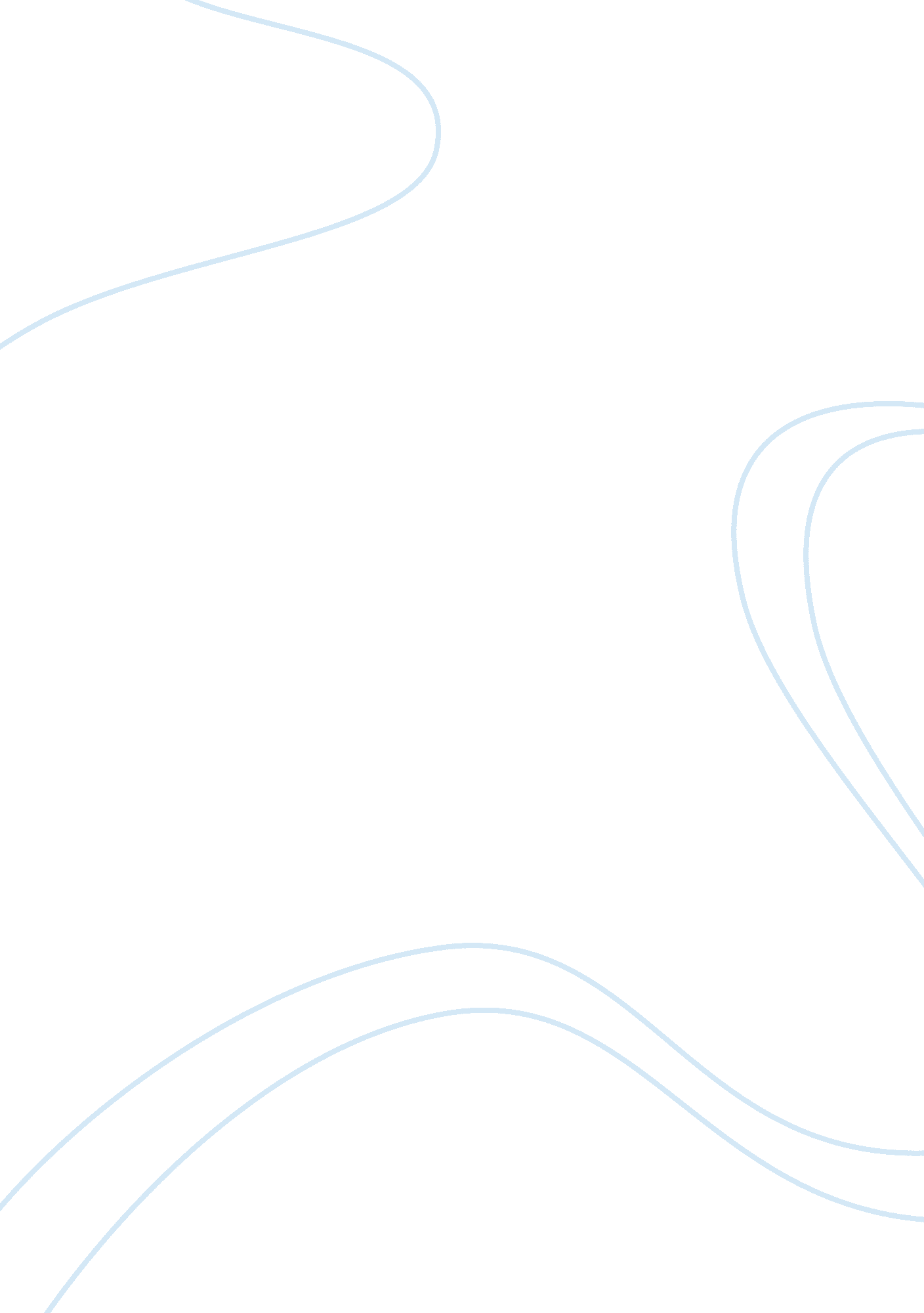 Rodgers 1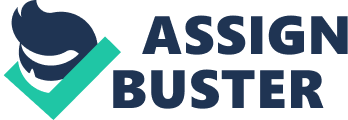 Rodgers 1 Haley Rodgers Mrs. Brasel English IV/ Block3 30 January 2013 Beowulf" s Heroism Superman, Spiderman, and Batman are heroes. They possess the traits that are needed in to be considered a hero. Beowulf shows he is a hero through both his wisdom and fortitude throughout his adventures. Wisdom is one of the traits of hero. Wisdom is the ability to make the right judgment, the right decision, because the situation is fully understood. A wise person has a complete understanding of the situation and makes the soundest decision for the best result. The connotation for a wise person is a person that is powerful and always makes the correct choice. When reading Beowulf the word wise is always use to describe heros. Beowulf was wise and very smart. Beowulf is a hero because he is also fortitude. Fortitude means the courage, strength to deal with misfortune. A person that has the trait of fortitude can endure any circumstances and face what is coming next with bravery. Beowulf shows amazing fortitude throughout all of his adventures. Beowulf is brave enough to go cross the sea to go fight this hideous monster that had been killing people in Hrothgar’s kingdom for years (Beowulf 44). Loyalty, perseverance, bravery, and guts are all words that could be used to describe a hero. Beowulf shows amazing heroism throughout all of his adventures. Beowulf is willing to go away from his peaceful land to go fight a monster just because he is strong enough to fight a monster. Beowulf forget about celebrating and goes and dives into the deep, dark pool that many men say there is no bottom to (Beowulf 52). Many men would have run away from the monster but Beowulf ran to the monster. Beowulf clearly showed that he was truly a hero because he had wisdom and fortitude. There are many types of heroes and Beowulf may not be a hero like Superman or Spiderman, but there is no doubt that Beowulf was a hero beyond compare. Many of the above examples of heroism were closely related, this is because a true hero needs to be able to have the wisdom to know what to do and fortitude to do it. 